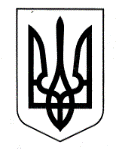 Харківська обласна державна адміністраціяДепартамент науки і освіти Рішенняколегії Департаменту науки і освіти Харківської обласної державної адміністрації20  грудня 2019 року Про стан фінансової дисципліни місцевих органів управління у сфері освіти та підпорядкованих їм закладів. Заслухавши доповідь начальника відділу економіки, фінансування та бухгалтерського обліку управління ресурсного забезпечення Департаменту науки і освіти Харківської обласної державної адміністрації – головного бухгалтера Світлани КОВАЛЬОВОЇ про стан фінансової дисципліни у відділах (управліннях) освіти районних державних адміністрацій та міських рад міст обласного значення, підпорядкованих їм закладах освіти колегія відмічає наступне.Протягом 2019 року Північно-східним офісом Держаудитслужби проведено заходи державного фінансового контролю в 6-ти  районних (міських) відділах (управліннях) освіти Харківської області та м.Харкова.Контрольними  заходами  виявлено  фінансових  порушень  на загальну суму 6600,39 тис. грн., з яких порушення, що призвели до втрат фінансових і матеріальних ресурсів, складають 1547,16 тис. грн., в тому числі недоотримання фінансових ресурсів – 6,92 тис. грн., незаконні витрати коштів – 688,4 тис. грн.,  недостачі – 2,4 тис. грн., нецільове використання бюджетних коштів – 849,44 тис.грн. інші порушення фінансової дисципліни складають 5053,23 тис. грн. Крім того, контрольними заходами встановлено факти прийняття неефективних управлінський дій (рішень), що призвело до непродуктивних (зайвих) витрат на загальну суму 3746,94 тис.грн.За результатами контрольних заходів відшкодовано втрат та усунено інших фінансових порушень в повному обсязі управлінням освіти адміністрації Шевченківського району Харківської міської ради, управлінням освіти, молоді та спорту Лозівської міської ради Харківської області, відділом освіти Люботинської міської ради Харківської області, відділом освіти Зміївської районної державної адміністрації Харківської області. У відділах освіти Куп’янської міської ради Харківської області та Первомайської міської ради Харківської області  фінансові втрати та інші порушення відшкодовано та усунено частково, а саме: - відділом  освіти Куп’янської міської ради Харківської області не відшкодовано порушення у сумі 179,77 тис. грн.;- відділом  освіти виконавчого комітету Первомайської міської ради Харківської області не відшкодовано  порушення у сумі 86,13 тис. грн.	 З метою повного усунення порушень фінансової дисципліни та недопущення їх у подальшій роботі керівникам усіх перевірених відділів (управліннь) освіти Харківської області та м.Харкова  направлені відповідні вимоги.За результатами контрольних заходів органами управління районними (міськими)  відділами (управліннями) освіти Харківської області та м.Харкова прийнято накази, згідно з якими до дисциплінарної та матеріальної відповідальності притягнуто 5 осіб. За неналежний контроль у веденні бухгалтерського обліку та допущені порушення фінансової дисципліни до адміністративної відповідальності згідно зі ст. 164-2 КУпАП притягнуто 26 посадових осіб. За порушення бюджетного законодавства до адміністративної відповідальності згідно зі ст. 164-12 КупАП притягнуто 2 посадові особи.За порушення законодавства в сфері публічних закупівель стосовно 5-ти посадових осіб відділу освіти Зміївської районної державної адміністрації Харківської області складено протокол про адміністративне правопорушення за ч. 1 ст. 164-14 КУпАП та матеріали справ направлено для розгляду до суду.Про результати  ревізій  проінформовано  правоохоронні  органи, матеріали  ревізій Лозівського міського управління освіти Харківської області та Куп’янського міського відділу освіти Харківської області передано на розгляд до правоохоронних органів. За переданими матеріалами Лозівського міського управління освіти Харківської області розпочато досудове розслідування. Враховуючи вищевикладене, колегія ухвалює:	1. Інформацію про стан фінансово-бюджетної дисципліни у відділах (управліннях) освіти районних державних адміністрацій та міських рад міст обласного значення, підпорядкованих їм закладах освіти взяти до відома.	2. Начальникам районних (міських) відділів (управлінь) освіти Харківської області:	2.1. Провести ретельний аналіз виявлених фінансових порушень, вжити вичерпних заходів щодо відшкодування збитків та інших порушень у повному обсязі.Термін: січень 2020 року 	2.2. Вживати дієвих заходів щодо попередження та недопущення порушень фінансово-бюджетної дисципліни.Термін: постійно	2.3. Посилити контроль за цільовим та ефективним використанням бюджетних коштів та матеріальних ресурсів.Термін: постійно	2.4. Забезпечити належний рівень ведення бухгалтерського обліку.Термін :постійно	2.5. Дотримуватись вимог Закону України «Про публічні закупівлі».Термін: постійно	2.6. На нарадах з керівниками підпорядкованих закладів розглянути та проаналізувати виявлені порушення фінансово-бюджетної дисципліни. Термін: січень-березень 2020 року	3. Контроль за виконанням даного рішення покласти на начальника відділу економіки, фінансування та бухгалтерського обліку управління ресурсного забезпечення Департаменту науки і освіти Харківської обласноїдержавної адміністрації – головного бухгалтера управління ресурсного забезпечення Світлану КОВАЛЬОВУ.  Голова колегії	 				                        Лариса КАРПОВА